Управление образования администрации Предгорного муниципального округаСтавропольского края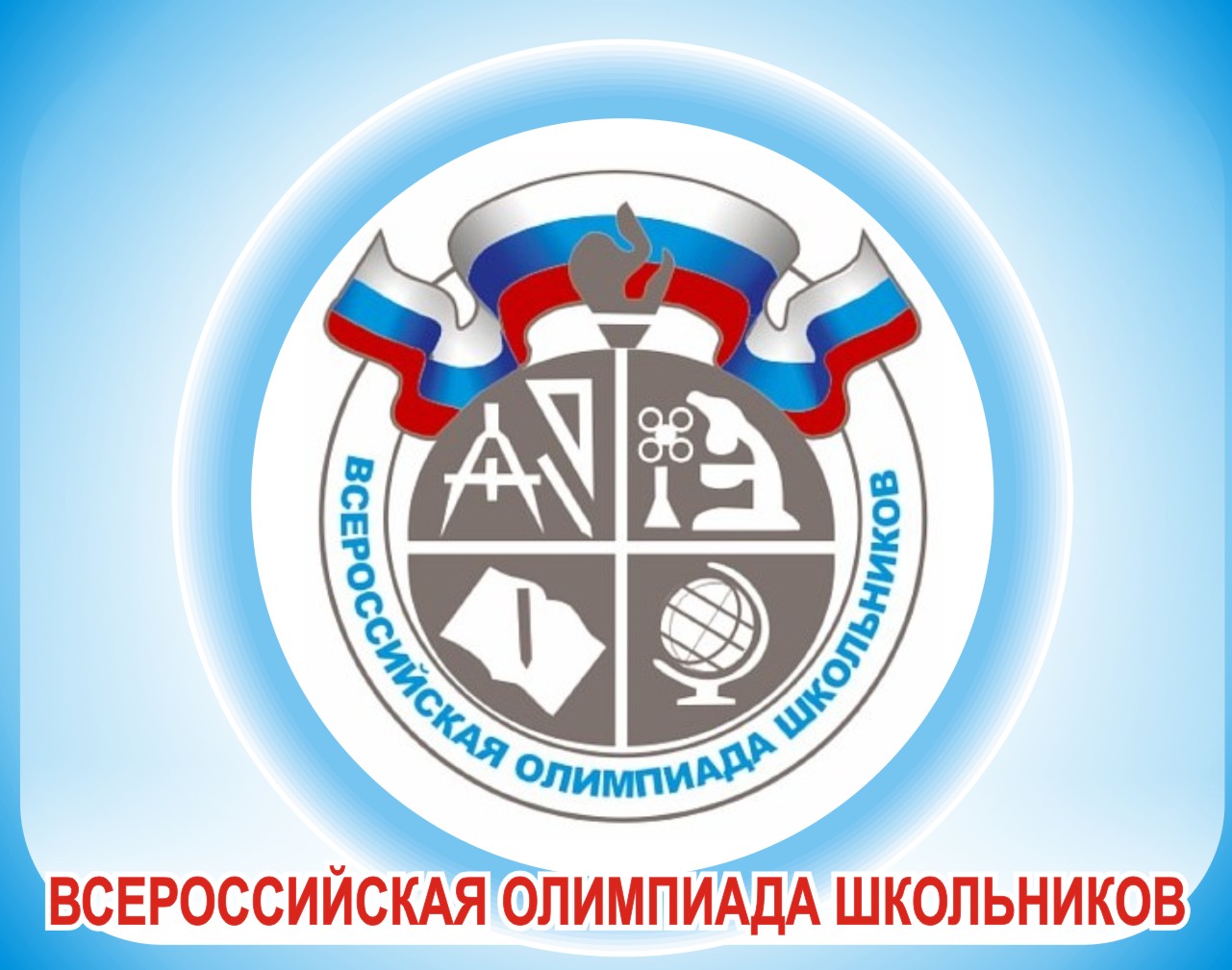 ПРОГРАММАпроведения муниципального этапа всероссийской олимпиады школьников23 НОЯБРЯ 2021 ГОДА – ИСТОРИЯМесто проведения: по месту обученияОтветственные за проведение олимпиады – Болиева Виктория Николаевна - главный специалист  МКУ «Методический центр»,тел. 8(87961) 5-12-51e-mail: rono_imdk@mail.ruОрганизационные мероприятияОрганизационные мероприятияОрганизационные мероприятия7:00 -7:30Совещание с организаторамиАудитория № 18:00 -8:30Регистрация участниковХолл школы8:30-8:50Открытие олимпиады.Инструктаж по проведению олимпиады для участников1 этаж9:00Начало олимпиады9:00 - 15:00Выполнение олимпиадных заданийАудитории№ 1,2,3,4,5,6,7,8,9,1015:00-17:00Разбор олимпиадных заданийВ режиме онлайнРабота членов жюриРабота членов жюриРабота членов жюрис 17:00Работа членов жюри, подведение итоговПоказ олимпиадных работ Показ олимпиадных работ Показ олимпиадных работ 12:00ИсторияВ режиме онлайнОзнакомление участников олимпиады с результатамиОзнакомление участников олимпиады с результатамиОзнакомление участников олимпиады с результатамиНа сайте управления образования администрации Предгорного муниципального района Ставропольского края: http://predgorrono.nov.ru/?page_id=1017(раздел Всероссийская олимпиада школьников)На сайте управления образования администрации Предгорного муниципального района Ставропольского края: http://predgorrono.nov.ru/?page_id=1017(раздел Всероссийская олимпиада школьников)На сайте управления образования администрации Предгорного муниципального района Ставропольского края: http://predgorrono.nov.ru/?page_id=1017(раздел Всероссийская олимпиада школьников)23.11Предварительные протоколыСайт УО АПМР СК23.11Подача апелляции УО АПМР СК24.11Итоговые протоколыСайт УО АПМР СКОргкомитетКабинет директора1 этаж  Медицинское обслуживаниеМедицинский кабинет1 этаж